Spectrum detailsProject	New project 	Spectrum name	Spectrum 2Electron ImageImage Width: 196.8 µm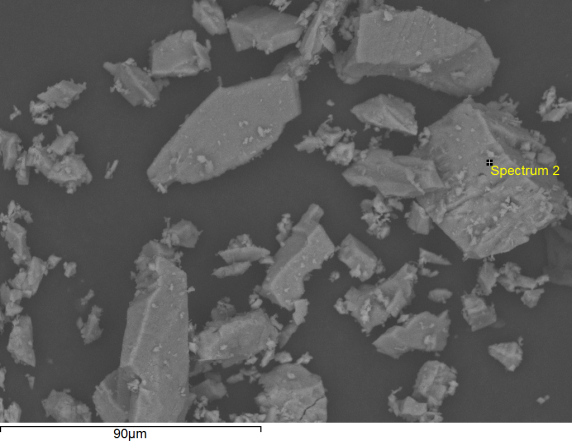 Acquisition conditionsAcquisition time (s)  30.0 	Process time  5Accelerating voltage (kV)	15.0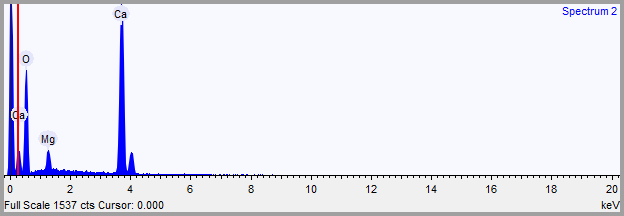 Quantification SettingsQuantification method	All elements (normalised)Coating element	NoneSummary resultsSpectrum detailsProject	New project 	Spectrum name	Spectrum 3Electron ImageImage Width: 196.8 µm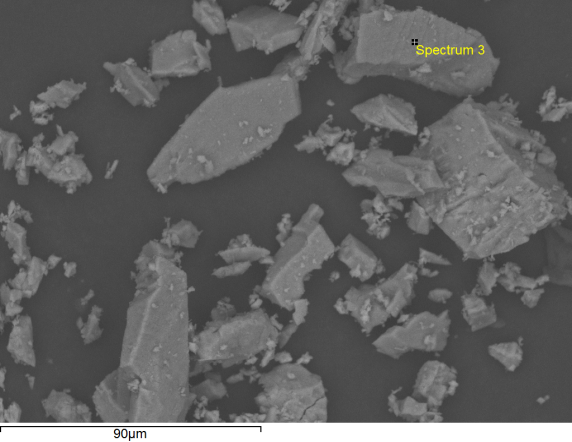 Acquisition conditionsAcquisition time (s)  30.0 	Process time  5Accelerating voltage (kV)	15.0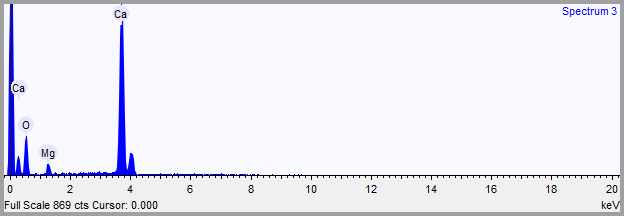 Quantification SettingsQuantification method	All elements (normalised)Coating element	NoneSummary resultsSpectrum detailsProject	New project 	Spectrum name	Spectrum 4Electron ImageImage Width: 196.8 µm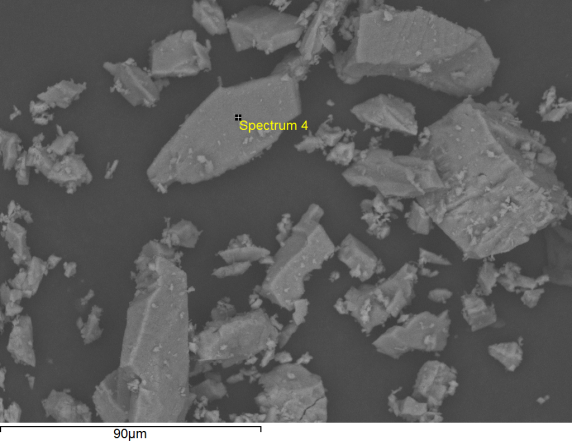 Acquisition conditionsAcquisition time (s)  30.0 	Process time  5Accelerating voltage (kV)	15.0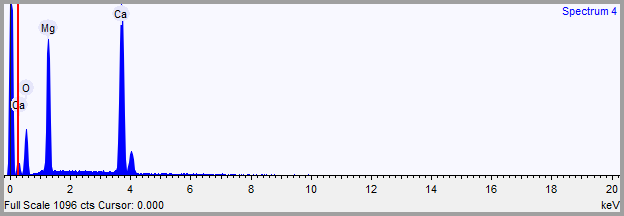 Quantification SettingsQuantification method	All elements (normalised)Coating element	NoneSummary resultsSpectrum detailsProject	New project 	Spectrum name	Spectrum 5Electron ImageImage Width: 196.8 µm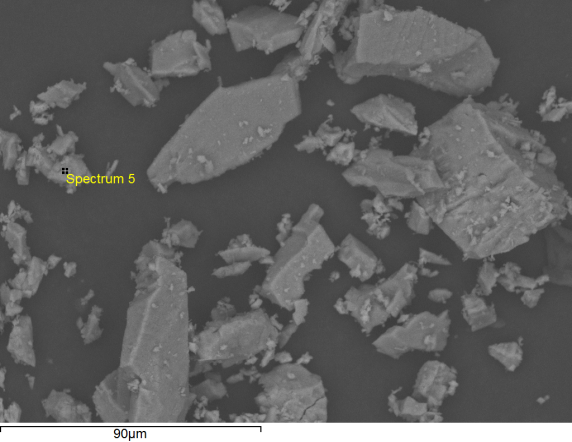 Acquisition conditionsAcquisition time (s)  30.0 	Process time  5Accelerating voltage (kV)	15.0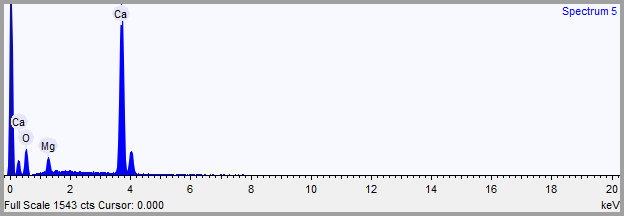 Quantification SettingsQuantification method	All elements (normalised)Coating element	NoneSummary resultsSpectrum detailsProject	New project 	Spectrum name	Spectrum 6Electron ImageImage Width: 196.8 µm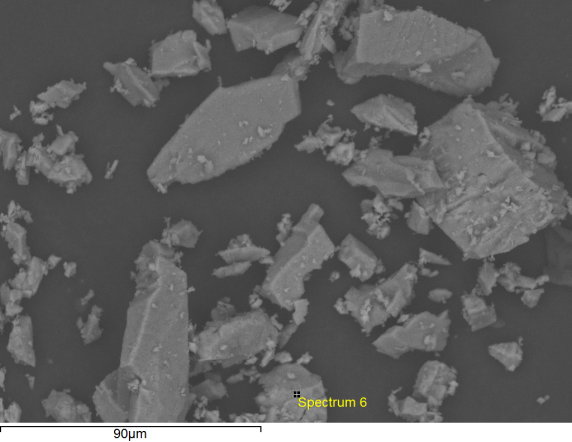 Acquisition conditionsAcquisition time (s)  30.0 	Process time  5Accelerating voltage (kV)	15.0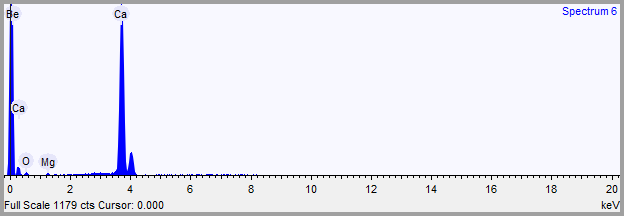 Quantification SettingsQuantification method	All elements (normalised)Coating element	NoneSummary resultsSpectrum detailsProject	New project 	Spectrum name	Spectrum 7Electron ImageImage Width: 196.8 µm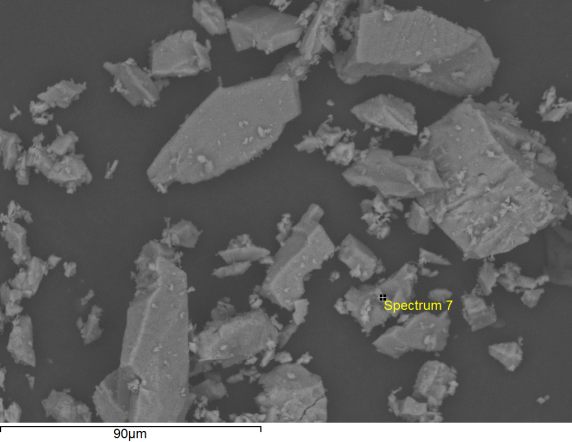 Acquisition conditionsAcquisition time (s)  30.0 	Process time  5Accelerating voltage (kV)	15.0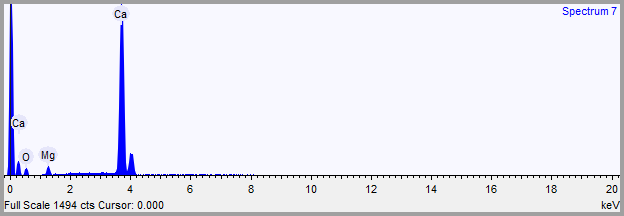 Quantification SettingsQuantification method	All elements (normalised)Coating element	NoneSummary resultsElementWeight %Weight % σAtomic %Oxygen64.4160.52981.234Magnesium2.6140.1462.169Calcium32.9700.49816.597ElementWeight %Weight % σAtomic %Oxygen50.3871.17871.326Magnesium1.7450.1741.626Calcium47.8681.14527.048ElementWeight %Weight % σAtomic %Oxygen42.1730.91060.212Magnesium18.4800.40917.363Calcium39.3470.68722.425ElementWeight %Weight % σAtomic %Oxygen44.4921.00265.993Magnesium2.9740.1912.902Calcium52.5350.95931.105ElementWeight %Weight % σAtomic %Oxygen14.9501.76930.461Magnesium0.6910.1310.926Calcium84.3591.75968.613ElementWeight %Weight % σAtomic %Oxygen23.1361.47642.498Magnesium2.4010.1772.902Calcium74.4631.43954.600